事  務  連  絡2020年12月吉日本　　　 社JAS認証工場　御中一般財団法人日本清涼飲料検査協会令和2年度専門講習会の開催方法の変更についていつも大変お世話になっております。令和2年度の「果実飲料・炭酸飲料のJAS品質管理責任者等専門講習会」を令和3年1月21から22日に、東京都港区芝公園にあります機械振興会会議室にて開催とご連絡を差し上げておりますが、新型コロナウィルス感染拡大を受け、開催方法をWEBセミナー形式で実施することといたしましたので、お知らせいたします。開催日、プログラム、受講料には変更がございません。開催日が迫るなかでの開催方法の変更となりご迷惑をおかけいたします。再度、申し込みの受付を開始いたしますので、申し込み期限を延長いたします。申し込み期限　令和3年1月12日となります。申し込みに応じて受講票などは発行いたしませんが、請求書を送付させていただくことで申し込み受付完了とさせていただきたくお願い申し上げます。なお、振込手数料は受講者負担でお願いいたします。別紙申し込み書に必要事項を記載の上、FAX又はメール（info@seiryouken.jp）にてお申し込みください。すでに受講申し込みをされた方には各団体よりご連絡を差し上げますので、その指示に従ってください。講習会開催日の3日前までには、講習会プログラム、確認テストなどをメールにて送信いたします。関連法規につきまして各自必要に応じてダウンロードをお願いいたします。ダウンロード先のURLはご連絡いたします。WEBセミナー形式での実施に伴い、修了証は講習会終了日にお渡しすることはできません。事前に送信いたします「確認テスト」の提出を確認してから「修了証」を発行することになりますので、「確認テスト」は忘れずにご提出ください。令和２年度　果実飲料・炭酸飲料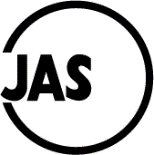 ＪＡＳ認証工場品質管理責任者等専門講習会実施要領１.　目的ＪＡＳ認証工場の品質管理並びに格付担当者等の資質の向上に資するとともに品質管理、格付の知識及び技術並びにＪＡＳ制度等に関する知識を習得させることにより良質かつ安全なＪＡＳ製品の供給体制の確保を図り、ＪＡＳ認証工場の技術的基準に基づく資格を与えることを目的とする。２.　講習科目と時間	※　講習内容及び時間は、都合により変更となる場合がありますので予めご了承ください。３．受講申込み等(１) 受講申込書に所定事項を記入し、メール　(info@seiryouken.jp) までお申し込み下さい。(２) 申し込み期限は「令和３年１月１２日（火）」までとし、定員に達し次第、締切らせていただきますので、お早めにお申し込みください。(３)　お申込み受領後、受講料の請求書を発行いたします。また、受講番号は別途受講予定者にメールにてお知らせいたします。(４) お申し込み後、受講者に変更等が生じた場合は、すみやかにご連絡ください。(５) 納入頂きました受講料はお返しすることができませんので、申し込まれた方が出席できなくなった場合は、代替者の方が受講されるようお願いいたします。また、代替者の方の氏名、アドレスも忘れずにご連絡ください。セミナーで入室できません。ご注意ください。４．受 講 料　　　２５，０００円／人　※振込み手数料は受講者負担となっておりますので、ご了承ください。　申込み受領後、請求書を送付いたします。宛先など必要な情報は、申込書の備考欄にご記入いただきたくお願いいたします。５．修了証書の発行　　本講習会の修了者には、果実飲料及び炭酸飲料について修了証書を発行いたします。　　※遅刻、退席は修了証書を発行できない場合がありますのでご注意ください。　　※修了証書は再発行いたしませんので、紛失しないようお願いいたします。日程講 習 課 目 等講 　　　　師時 　　間第１日開会あいさつ（一財）日本清涼飲料検査協会10：20～10：30第１日１．果実飲料・炭酸飲料のＪＡＳ規格について（独）農林水産消費安全技術センター主任調査官　水田賢二10：30～11：10第１日２．果実飲料・炭酸飲料の食品表示基準 消費者庁 食品表示企画課 品質表示班　指導係長　松原　晃11：25～12：15第１日（昼　食　休　憩）（昼　食　休　憩）（昼　食　休　憩）第１日３．果実飲料の製造と品質管理元 ヴィディヤジャパン株式会社ジェネラルマネジャー　髙田 式久13：05～14：05第１日４．公正競争規約及び同施行規則について（一社）日本果汁協会　主幹　内山　純一14：20～15：10第２日５．炭酸飲料の製造と品質管理（一財）日本清涼飲料検査協会常務理事　諸星　政義10：15～11：15第２日６．認証の技術的基準について(1)（一財）日本清涼飲料検査協会検査所長　内木 美絵子11：30～12：00第２日（昼　食　休　憩）（昼　食　休　憩）（昼　食　休　憩）第２日６．認証の技術的基準について(2)同　　　上12：50～13：30第２日７．JAS認証工場における格付業務について（一社）日本果汁協会　検査所長　波田 真由美13：45～14：35第２日閉会あいさつ（一財）日本清涼飲料検査協会14：35～14：45